Dossier de candidature Bootcamp EXPL’AURAIdentité du projet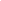 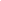 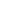 □ Merci de joindre également votre ou vos CV au dossier de candidature.Propriété Intellectuelle (pour information)Votre laboratoire a-t-il déjà participé au dépôt d'une demande de brevet (ou autre type de protection) lié à cette invention, à ce projet ? Oui	 non    Je ne sais pasSi oui, précisez si possible le n°, la date de dépôt, le titre et le nom du déposant _____________________________________________________________________________________2. Avez-vous déjà publié et/ou communiqué et/ou collaboré sur tout ou partie de cette invention ?☐ oui		 nonSi oui, précisez le type de communication déjà effectuée : publication, conférence, poster, soutenance de thèse/master/stage/HDR… Les lister en précisant le titre, la date, les auteurs, le journal ou le contexte de la communication_____________________________________________________________________________________________3. Quels sont les liens contractuels ?Qui est votre employeur ? (Sur votre contrat doctoral/postdoctoral) ?  _________________________________Contrats de collaboration (si c’est le cas) : ______________________________________________________Une question sur ce formulaire ? Un doute sur une rubrique à compléter ?  N’hésitez pas à nous solliciter via le site web explaura-bootcamp.fr ou via vos relais CAI, Linksium et Pulsalys.RAPPEL des conditions d’éligibilité :Pour les jeunes chercheur-ses : Avoir soutenu sa thèse de doctorat après le 19 avril 2019 (5 ans avant la date de clôture) dans un établissement de la Région Auvergne Rhône Alpes :  Lyon Saint-Etienne, Université Grenoble Alpes, Université Savoie Mont Blanc, Université Clermont Auvergne (Région Auvergne Rhône Alpes), ou être inscrit-e en doctorat OU disposer d’un contrat de recherche postdoctoral dans un établissement, dans un laboratoire public de la Région.Pour les ingénieur-es : être jeune diplômé d’une école d’ingénieur de la Région Auvergne Rhône Alpes.Proposer un projet de produit/service innovant vers le monde socio-économique en lien direct avec les résultats de recherche générés dans un établissement public de la Région.  Avoir le soutien de son laboratoire/établissement (avoir le formulaire signé)Il est possible de candidater en groupe en indiquant tous les porteurs de projets sur ce dossier.  Contacts : Lyon, Saint Etienne : Charlotte.citerin@pulsalys.fr ou Benoit MARTIN ; benoit.martin@pulsalys.fr  06 07 45 45 23 Grenoble Alpes : Loriane KOELSCH ; Loriane.Koelsch@linksium.fr 06 09 14 49 10Clermont-Ferrand : Isabelle MOUNIER ; isabelle.mounier@clermontauvergneinnovation.com 06 99 62 49 85Rappel du calendrier du Bootcamp Expl’AuRAPréinscription en ligneClôture des candidatures : envoi de ce dossier avant le 19 avril 2024BOOTCAMP à Clermont-Ferrand les 29 et 30 avril 2024 (prise en charge de billets de train /organisation de covoiturage + une nuit d’hébergement prise en charge pour les non Clermontois)Jury final le 13 mai 2024 (à l’Hotel de Région de Lyon)Titre du projet :Porteur du projet – Jeune Chercheur-se ou ingénieur (il est possible de candidater à plusieurs pour un même projet)Porteur du projet – Jeune Chercheur-se ou ingénieur (il est possible de candidater à plusieurs pour un même projet)Nom :Prénom :Adresse mail :Coordonnées téléphoniques :Directeur-trice de thèse / Encadrant du contrat post-doctoral ou du projet d’ingénieurDirecteur-trice de thèse / Encadrant du contrat post-doctoral ou du projet d’ingénieurNom :Prénom :Adresse mail :Coordonnées téléphoniques :Laboratoire :Laboratoire :Nom du laboratoire :Tutelles :Adresse du laboratoire :Présentation du projet Comment définissez-vous votre projet issu de votre travail ou de votre environnement de recherche ? (Plusieurs choix possibles)Pourriez-vous préciser votre projet de produit ou service innovant ?………………………………………………………………………………………………………………………………………………………………………………………………………………………………………………………………………………………………………………………………………………………………A quoi & qui cela pourrait servir ? Dans quel domaine / quelle application ?Par exemple :  Qui seront les futur-es utilisateurs-trices ? A quel besoin cela va-t-il répondre ?  Quelles démarches ou réflexions avez-vous entreprises pour tester votre projet auprès de votre cible? Avez-vous des premiers retours?…………………………………………………………………………………………………………………………………………………………………………………………………………………………………………………………………………………………………………………………………………………………………………………………………………………………………………………………………………………………………………………………………………………………………………………………………………………………………………………………………………………………………………………………………………………………………………………………………………………………………………………………………………………………………………………………………………………………………………………………………………………………………………………………………………………………………………………………………………………………………………………………………………………………………………………………………………………………………………………………………………………………………………………………………………………………………………………………………………………………………………………………………………………………………………………………………………………………………………………………………………………………………………………………………………………………………………………………………………………………………………………………………………………………………………………………………………………………………………………………………………………………………………………………………………………………………………………………………………………………………………………………………………………………………………………………………………………………………………………………………………………………………………………………………………………………………………………………………………………………………………………………………………………………………………………………………………………………………………………………………………………………………………………………………………………………………………………………………………………………………………………………………………………………………………………………………………………………………………………………………………………………………………………………………………………………………………………………………………………………………………………………………………………………………………………………………………………………………………………………………………………………………………………………………………………………………………………………………………………………………………………………………………………………………………………………………………………………………………………………………………………………………………………………………………………………………………………………………………………………………………………………………………………………………………………………………………………………………………………………………………………………………………………………………………………………………………………………………………………………………………………………………………………………………………………………………………………………………………………………………………………………………………………………………………………………………………………………………………………………………………………………………………………………………………………………………………………………………………………………………………………………………………………………………………………………………………………………………………………………………………………………………………………………………………………………………………………………………………………………………………………………………………………………………………………………………………………………………………………………………………………………………………………………………………………………………………………………………………………………………………………………………………………………………………………………………………………………………………………………………………………………………………………………………………………………………………………………………………………………………………………………………………………………………………………………………………………………………………………………Développement du projet : Quelles sont, selon vous, les prochaines étapes pour le développement de ce projet de produit ou service innovant ? (si vous le pouvez, insérez un calendrier prévisionnel : il s’agit à ce stade d’une proposition) ………………………………………………………………………………………………………………………………………………………………………………………………………………………………………………………………………………………………………………………………………………………………………………………………………………………………………………………………………………………………………………………………………………………………………………………………………………………………………………………………………………………………………………………………………………………………………………………………………………………………………………………………………………………………………………………………………………………………………………………………………………………………………………………………………………………………………………………………………………………………………………………………………………….……………………………………………………………………………………………………………………………………………………………………………………………………………………………………………………………………………………………………………………………………………………………………………………………………………………………………………………………………………….……………………………………………………………………………………………………….……………………………………………………………………………………………………………………………………………………………………………………………………………………………………………………………………………………………………………………………………………………………………………………………………………………………………………………………………………….…………………………………………………………………………………………………………………………………………………………………………………………………………………………………………………………………………………………………………………………………………………………………………………………………………………….……………………………………………………………………………………………………….……………………………………………………………………………………………………………………………………………………………………………………………………………………………………………………………………………………………………………………………………………………………………………………………………………………………………………………………………………….……………………………………………………………………………………………………………………………………………………Pourquoi souhaitez-vous participer au développement de ce projet ? Pourquoi êtes-vous interessé.e par une démarche entrepreneuriale ? ………………………………………………………………………………………………………………………………………………………………………………………………………………………………………………………………………………………………………………………………………………………………………………………………………………………………………………………………………………………………………………………………………………………………………………………………………………………………………………………………………………………………………………………………………………………………………………………………………………………………………………………………………………………………………………………………………………………………………………………………………………………………………………………………………………………………………………………………………………………………………………………………………………….……………………………………………………………………………………………………………………………………………………………………………………………………………………………………………………………………………………………………………………………………………………………………………………………………………………………………………………………………………….……………………………………………………………………………………………………….…………………………………………………………………………………………………………………………………………………………………………………………………………………………………………………………………………………………………………………………………………………………………………………………………………………………………………………………………………………………………………………………………………………………………………………………………………………….……………………………………………………………………………………………………….…………………………………………………………………………………………………………………………………………………………………………………………………………………………………………………………………………………………………………………………………………………………………………………………………………………………………………………………………………………………………………………………………………………………………………………………………………………….……………………………………………………………………………………………………….………………………………………………………………………………………………………………………………………………………………………………………………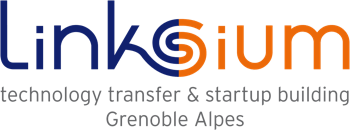 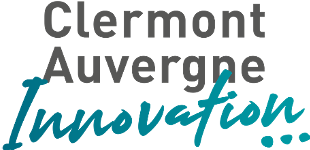 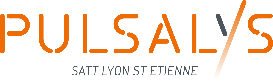 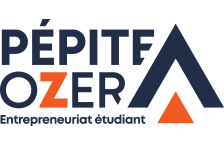 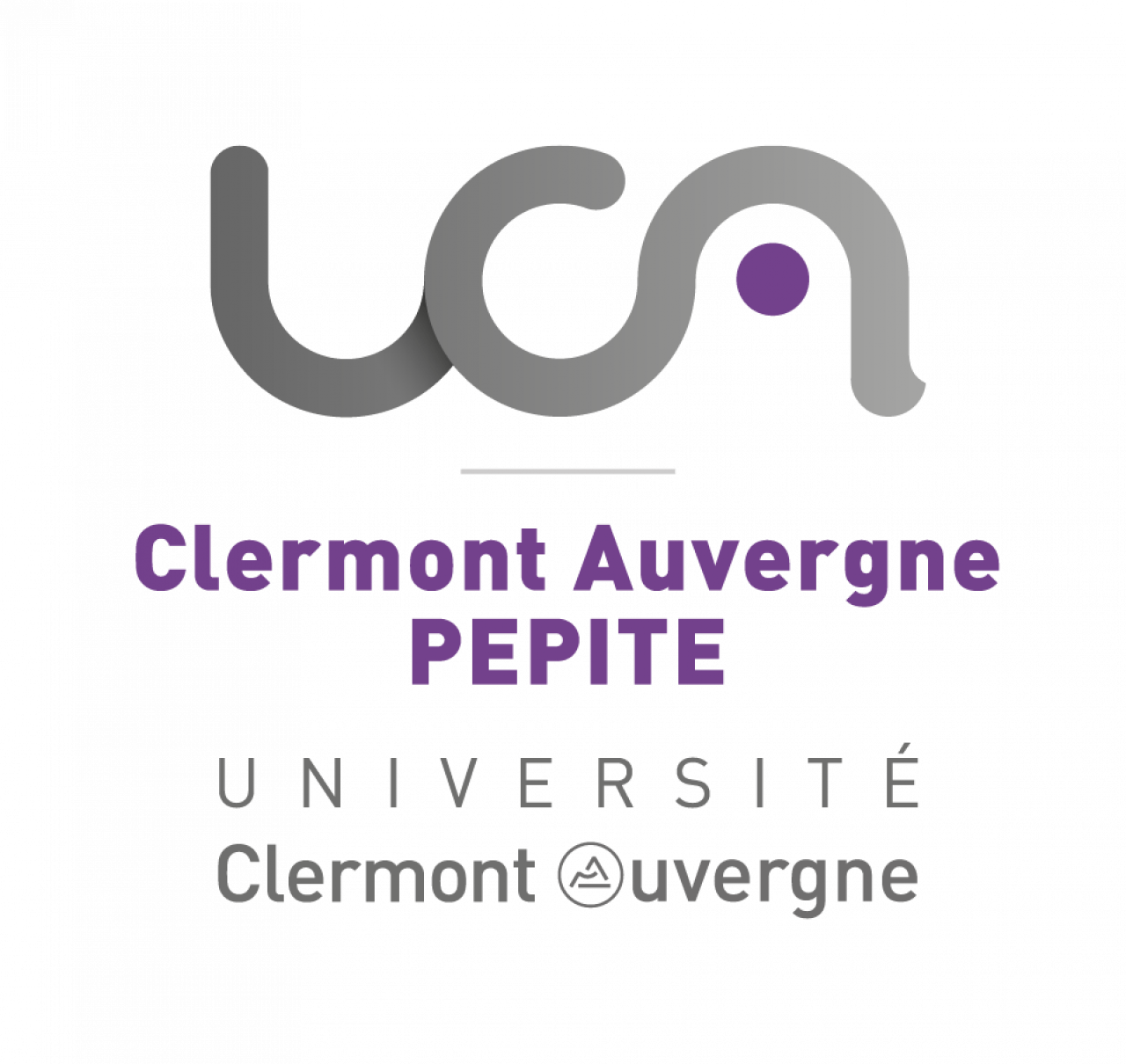 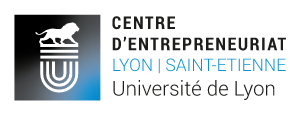 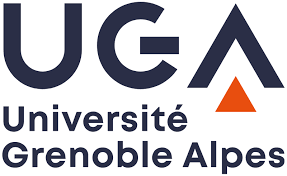 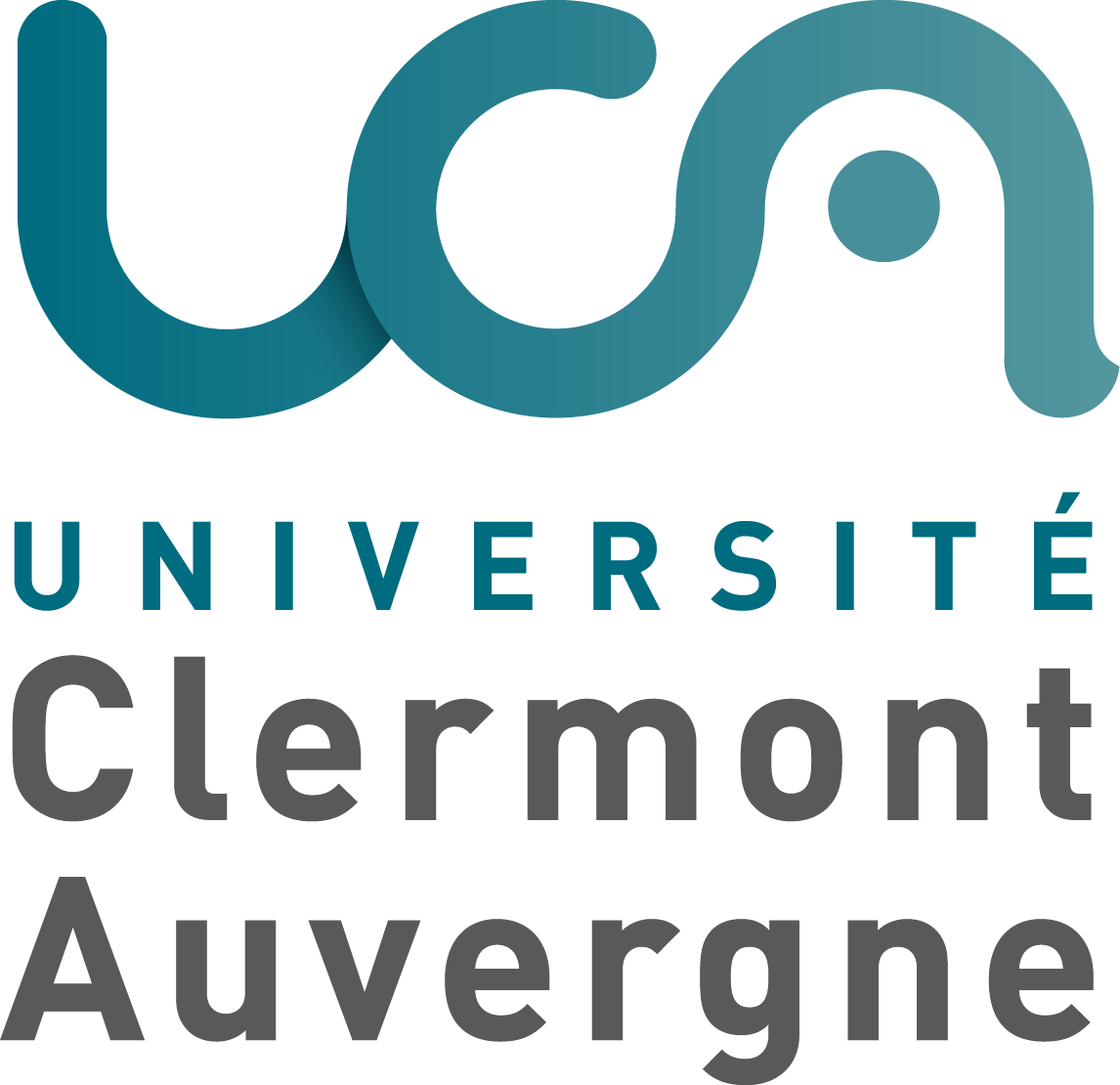 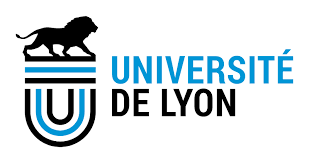 